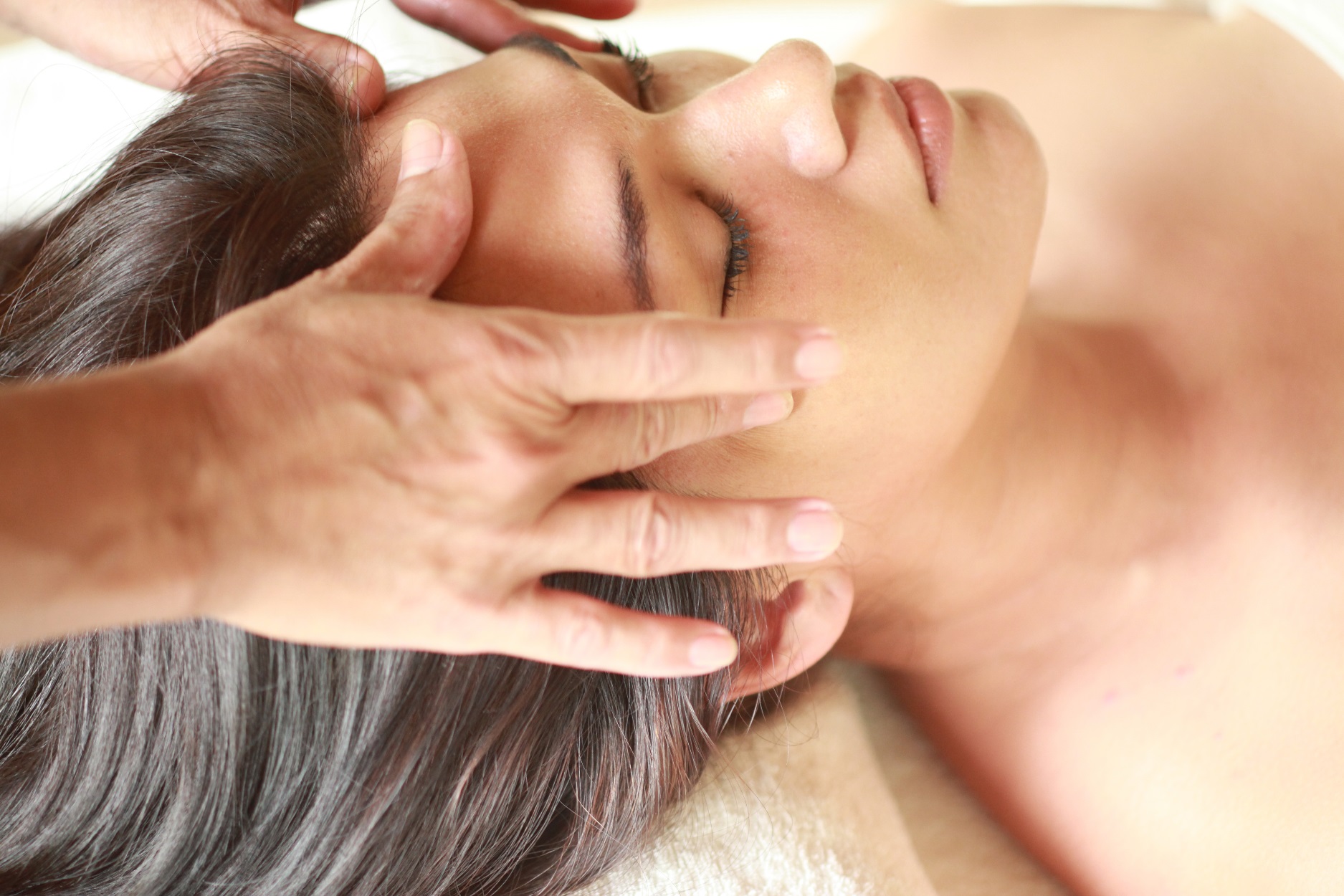 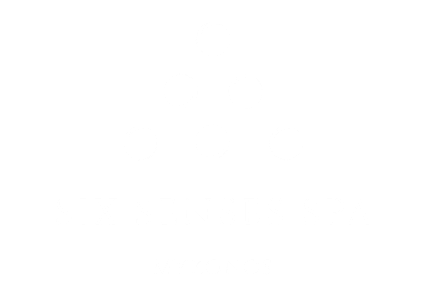 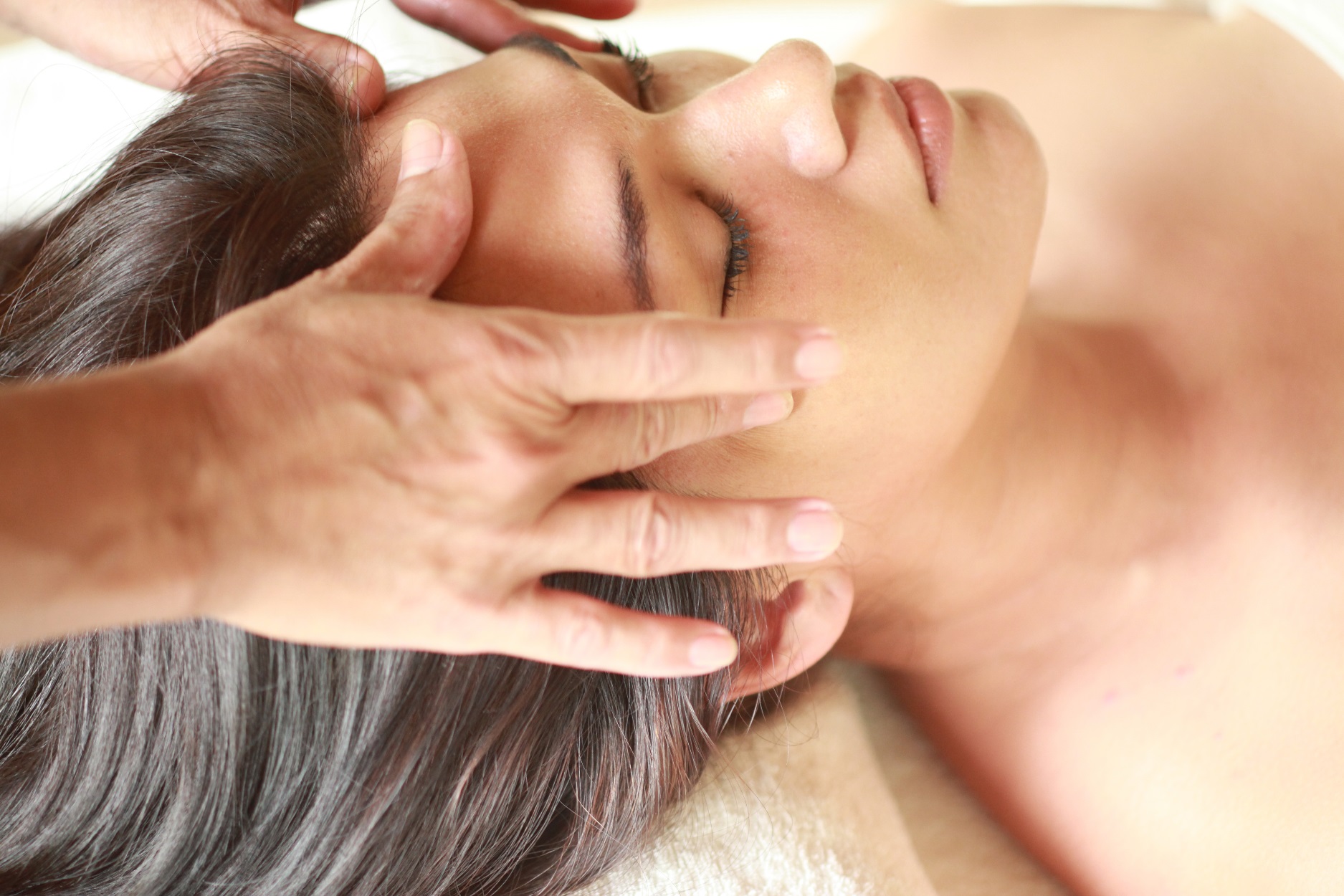 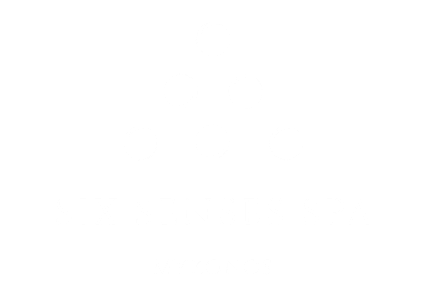 Efrosini Boutsi Biologique Research specialist and Holistic Aesthetician August 26th to September 8, 2019Skin Instant Lab Session|30min 35€A skin diagnosis session, informing us on both the current needs and long term tendencies of epidermis. Allowing us to best customize our treatments in the present and also propose a skin regimen composed by Biologique Recherche products to prevent the signs of aging in the futureTailor made facials, personalized according to your Skin Instant|75min 150€Soin Lift CVC - An exfoliating and lifting treatment combined with shaping techniques designed for mature Skin Instants©. It leaves the skin on your face, neck and chest smooth, refined and toned.Soin Restructurantet Lissant - A reconditioning treatment for the epidermis with an immediate replumping effect designed for all Skin Instants©. It has a draining action on your skin, leaving your face, neck and chest smooth and toned.Soin MC 110 - A treatment for reducing wrinkles and lines designed for lackluster Skin Instants©. It leaves the skin on your face, neck and chest toned and redefined.VIP O2 – An oxygenating and anti-polution treatment inspired by the need to bring more oxygen to the upper layers of the epidermis, for stressed and dull Skin Instants©. It leaves the skin on your face, neck and chest with brightened by a new found glow.*Extend your 75minutes Personalized Facial with one of the following add-ons:Booster Remodeling Face|30min 50€Achieve wider-looking eyes, more pronounced cheekbones, less visible wrinkle’s and more defined facial contour. These are just some benefits of the Remodeling Face bio-electro stimulation that combines the power of four currents for immediate and long –lasting results.Défatigant Patches for the Eye Contour 30€ Treat intensively the your eyes contour, target under eye puffiness and signs of fatigue, smooth and fine lines lighten dark circles, all while enjoying the superb effects of our personalized facials.  QUICK TREATSSpecific Eye Contour Treatment |45 min 80€  Recommended for tired skin instants©, with under eye puffiness. Immediately reduce signs of fatigue and aging in the eye contour area, reduce puffiness above and below the eyes, smooth and lift wrinkles and fine lines from dehydration, improve firmness and tone in the eye contour area, lighten dark circles for brighter eyes, provide a sensation of freshness and lightness.VIP O2 Oxygenating Treatment |45 min 90€  A luxurious oxygenating and balancing ritual that works for all Skin Instants© Protects the skin from environmental aggressions, restores the natural balance of your skin, leaving your face, neck and chest smooth, glowing and illumined. This refreshing treatment “breathes” beauty into your skin with the combined use of the Remodeling Face machine.Masque PIGM400|45 min 100€This is a real radiance booster, a formula containing a high concentration of brightening active ingredients and exceptional antioxidants, gives the skin a more even tone and unparalleled radiance. A true complexion perfector, the skin is instantly brighter.Biologique Féérie|45 min 50€ Masque Biologique Féerie with marine collagen, moisturizes the skin and unifies the complexion. It leaves a veil of moisture and plumps up fine lines, calms the skin and tones the facial contour, redefines the oval of the face. A treatment for reducing wrinkles and lines designed for lackluster Skin Instants©. ADVANCED FACIALSBR After Sun- Reparative Facial |80’  170€This facial is adapted to fit your Skin Instant© and repair damage caused by sun exposure, along with all the properties of a hydrating lifting treatment. Using products and techniques best suited to deliver desired results, this reconditioning treatment delivers  immediate replumping and hydrating effect. Reinforced with calming, soothing products and cream Reparation U.V in order to avoid the sings of photo-aging. Signature Triple Lift Facial |2 hours 250€Redefine and plump the contours of the face with this personalized Resculpting treatment. It combines two exfoliations, reconditioning and face –lifting boosters with the use of the Remodeling Face machine.BR Seconde Peau |80’  350€A genuine alternative to fillers, this exceptional anti-aging treatment will visibly lift and treat signs of aging with the use of the Remodeling Face machine. It is an intense, regenerating treatment that, also accelerates the healing process. Seconde Peau is an electrospun mask consisted of 80% hyaluronic acid.  BODY TREATMENTS  Soin Lift Corps |90 min 180€ This firming and toning treatment includes an exfoliating session followed by a bio-reflex massage to improve the skin texture and contour the body. Sun exposure is to be avoided directly after the treatmentUpper Arms and Bust Treatment |60 or 90 min 150€ / 180€This toning treatment delivers a firmer appearance of the arm and décolleté area. It is recommended for firming up the arms and neckline while reducing any sign of pigmentation or stretch marks. Sun exposure is to be avoided after the treatmentP50 New Skin|45min 100€This exfoliating, renewing treatment will leave your skin hydrated, smooth and polished. The ideal canvas for a long lasting summer tan. Sun exposure is to be avoided directly after the treatmentSous Ombilicale |45min 100€ A belly massages particularly for those who suffer with water retention and edema. Helps eliminate toxins and excess fluids while it reduces plumpness around the stomach. Unblock your core with this anti-stress treatment and enjoy a flatter stomach.Heavy Legs, draining treatment | 60min  150€A draining and decongesting antidote for jet leg or prolonged standing. It improves blood circulation through a special massage that relieves tired feet and thanks to the thermal effects of the cold leg wrap. The alteration of cold and hold each providing a different action, offers an enjoyable sensation of pure lightness. It can beadapted also for pregnant women. About the practitioner             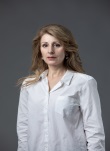 Mrs Boutsi Effrosyni is a beautician and cosmetologist of 30 years’ experience, with a diploma from Athens University of Applied Sciences and a beauty salon owner for the past 25 years. Her appreciation for Biologique Recherche, as a result-driven professional, lead to her becoming the distributor of the cult favorite brand almost 10 years ago. Effrosyni remains involved with the guests of her salon and professional partners from all over the country. This kind of collective information has helped accumulate firsthand experience of thousands of examples of Skin Instants© and their unique skin care needs. This advantage combined with a deep understanding of the complexity, diversity and possibilities of Biologique Recherché’s treatments and products makes her a true connoisseuse of skin care. And in her words “the time dedicated to ones skin care is not a vain, superficial act but a testament of self-care, is an expression of gratitude for all the beauty we have and a wish to protect and preserve it.”